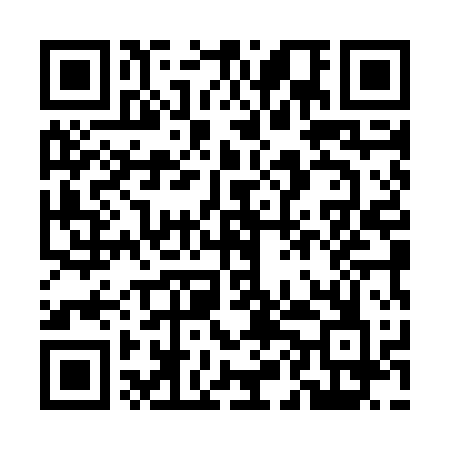 Prayer times for Sattar Ghat, BangladeshSat 1 Jun 2024 - Sun 30 Jun 2024High Latitude Method: NonePrayer Calculation Method: University of Islamic SciencesAsar Calculation Method: ShafiPrayer times provided by https://www.salahtimes.comDateDayFajrSunriseDhuhrAsrMaghribIsha1Sat3:435:0811:503:076:337:592Sun3:425:0811:513:076:347:593Mon3:425:0811:513:076:348:004Tue3:425:0811:513:076:358:005Wed3:425:0711:513:076:358:016Thu3:425:0711:513:086:358:017Fri3:425:0711:523:086:368:028Sat3:425:0711:523:096:368:029Sun3:415:0711:523:096:368:0210Mon3:415:0711:523:096:378:0311Tue3:415:0811:523:106:378:0312Wed3:415:0811:533:106:378:0413Thu3:415:0811:533:116:388:0414Fri3:425:0811:533:116:388:0415Sat3:425:0811:533:116:388:0516Sun3:425:0811:533:126:398:0517Mon3:425:0811:543:126:398:0518Tue3:425:0811:543:126:398:0619Wed3:425:0911:543:126:398:0620Thu3:425:0911:543:136:408:0621Fri3:435:0911:543:136:408:0622Sat3:435:0911:553:136:408:0723Sun3:435:0911:553:136:408:0724Mon3:435:1011:553:136:408:0725Tue3:445:1011:553:146:418:0726Wed3:445:1011:563:146:418:0727Thu3:445:1111:563:146:418:0728Fri3:455:1111:563:146:418:0729Sat3:455:1111:563:146:418:0730Sun3:455:1111:563:146:418:07